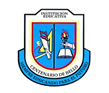 INSTITUCIÓN EDUCATIVA CENTENARIO DE BELLO 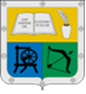 GUIA UNIDAD DIDACTICADATOS GENERALESDATOS GENERALESDATOS GENERALESDATOS GENERALESDATOS GENERALESDATOS GENERALESTítulo: El sentido de la vida.Título: El sentido de la vida.Título: El sentido de la vida.Título: El sentido de la vida.Docentes Responsables:Orfa Cecilia CadavidDocentes Responsables:Orfa Cecilia CadavidTemas: El ser humano se interroga sobre el sentido de su vida.Dimensiones del ser humanoPilares del autoestimaTemas: El ser humano se interroga sobre el sentido de su vida.Dimensiones del ser humanoPilares del autoestimaTemas: El ser humano se interroga sobre el sentido de su vida.Dimensiones del ser humanoPilares del autoestimaTemas: El ser humano se interroga sobre el sentido de su vida.Dimensiones del ser humanoPilares del autoestimaDocentes Responsables:Orfa Cecilia CadavidDocentes Responsables:Orfa Cecilia CadavidAsignaturas:  ReligiónAsignaturas:  ReligiónAsignaturas:  ReligiónAsignaturas:  ReligiónPeríodo: 1            Semanas: 9 y 10Período: 1            Semanas: 9 y 10Grado: 11ºGrado: 11ºGrado: 11ºGrado: 11ºTiempo de desarrolloTiempo de desarrolloDescripción: ¿Qué sentido tiene la vida para el joven de hoy?Descripción: ¿Qué sentido tiene la vida para el joven de hoy?Descripción: ¿Qué sentido tiene la vida para el joven de hoy?Descripción: ¿Qué sentido tiene la vida para el joven de hoy?Descripción: ¿Qué sentido tiene la vida para el joven de hoy?Descripción: ¿Qué sentido tiene la vida para el joven de hoy?Estándares:Practicar hábitos de autorreflexión sobre la forma de asumir la vida.Comprendo el sentido y la importancia de la construcción y realización de un proyecto personal de vida.Estándares:Practicar hábitos de autorreflexión sobre la forma de asumir la vida.Comprendo el sentido y la importancia de la construcción y realización de un proyecto personal de vida.Estándares:Practicar hábitos de autorreflexión sobre la forma de asumir la vida.Comprendo el sentido y la importancia de la construcción y realización de un proyecto personal de vida.Estándares:Practicar hábitos de autorreflexión sobre la forma de asumir la vida.Comprendo el sentido y la importancia de la construcción y realización de un proyecto personal de vida.Estándares:Practicar hábitos de autorreflexión sobre la forma de asumir la vida.Comprendo el sentido y la importancia de la construcción y realización de un proyecto personal de vida.Estándares:Practicar hábitos de autorreflexión sobre la forma de asumir la vida.Comprendo el sentido y la importancia de la construcción y realización de un proyecto personal de vida.Temas:   El ser humano se interroga sobre el sentido de su vida.Dimensiones del ser humanoPilares del autoestimaTemas:   El ser humano se interroga sobre el sentido de su vida.Dimensiones del ser humanoPilares del autoestimaTemas:   El ser humano se interroga sobre el sentido de su vida.Dimensiones del ser humanoPilares del autoestimaTemas:   El ser humano se interroga sobre el sentido de su vida.Dimensiones del ser humanoPilares del autoestimaTemas:   El ser humano se interroga sobre el sentido de su vida.Dimensiones del ser humanoPilares del autoestimaTemas:   El ser humano se interroga sobre el sentido de su vida.Dimensiones del ser humanoPilares del autoestimaCompetencias:Identificar el aporte de la antropología, la filosofía, la sicología y la religión  en la búsqueda de sentido de la vida.Competencias:Identificar el aporte de la antropología, la filosofía, la sicología y la religión  en la búsqueda de sentido de la vida.Competencias:Identificar el aporte de la antropología, la filosofía, la sicología y la religión  en la búsqueda de sentido de la vida.Indicadores de logro:Reconoce la importancia del desarrollo de las dimensiones humanas para dar sentido a la vida.Reconoce los valores, talentos y capacidades que le permiten fortalecer el autoestima.Indicadores de logro:Reconoce la importancia del desarrollo de las dimensiones humanas para dar sentido a la vida.Reconoce los valores, talentos y capacidades que le permiten fortalecer el autoestima.Indicadores de logro:Reconoce la importancia del desarrollo de las dimensiones humanas para dar sentido a la vida.Reconoce los valores, talentos y capacidades que le permiten fortalecer el autoestima.RECURSOSRECURSOSRECURSOSRECURSOSRECURSOSRECURSOSRecursos: Utilizar los Computadores, Tablets u otras herramientas tecnológicas con las que cuente en casa que le permitan desarrollar las actividades y acceso a una red de internet ya que se entregarán bajo la metodología virtual.Recursos: Utilizar los Computadores, Tablets u otras herramientas tecnológicas con las que cuente en casa que le permitan desarrollar las actividades y acceso a una red de internet ya que se entregarán bajo la metodología virtual.Recursos: Utilizar los Computadores, Tablets u otras herramientas tecnológicas con las que cuente en casa que le permitan desarrollar las actividades y acceso a una red de internet ya que se entregarán bajo la metodología virtual.Recursos: Utilizar los Computadores, Tablets u otras herramientas tecnológicas con las que cuente en casa que le permitan desarrollar las actividades y acceso a una red de internet ya que se entregarán bajo la metodología virtual.Recursos: Utilizar los Computadores, Tablets u otras herramientas tecnológicas con las que cuente en casa que le permitan desarrollar las actividades y acceso a una red de internet ya que se entregarán bajo la metodología virtual.Recursos: Utilizar los Computadores, Tablets u otras herramientas tecnológicas con las que cuente en casa que le permitan desarrollar las actividades y acceso a una red de internet ya que se entregarán bajo la metodología virtual.METODOLOGÍAMETODOLOGÍAMETODOLOGÍAMETODOLOGÍAMETODOLOGÍAMETODOLOGÍAConducta De Entrada: Elaborar lectura de cuento “La rana que quería ser una rana auténtica ” de Augusto Monterroso en siguiente link: https://ciudadseva.com/texto/la-rana-que-queria-ser-una-rana-autentica/Elaborar la reflexión argumentativa pensando en el sentido de su vida.  Elaborar lectura de cuento “La rana que quería ser una rana auténtica ” de Augusto Monterroso en siguiente link: https://ciudadseva.com/texto/la-rana-que-queria-ser-una-rana-autentica/Elaborar la reflexión argumentativa pensando en el sentido de su vida.  Elaborar lectura de cuento “La rana que quería ser una rana auténtica ” de Augusto Monterroso en siguiente link: https://ciudadseva.com/texto/la-rana-que-queria-ser-una-rana-autentica/Elaborar la reflexión argumentativa pensando en el sentido de su vida.  Elaborar lectura de cuento “La rana que quería ser una rana auténtica ” de Augusto Monterroso en siguiente link: https://ciudadseva.com/texto/la-rana-que-queria-ser-una-rana-autentica/Elaborar la reflexión argumentativa pensando en el sentido de su vida.  Elaborar lectura de cuento “La rana que quería ser una rana auténtica ” de Augusto Monterroso en siguiente link: https://ciudadseva.com/texto/la-rana-que-queria-ser-una-rana-autentica/Elaborar la reflexión argumentativa pensando en el sentido de su vida. Desarrollo En la historia de los seres humanos se nos habla de la presencia de Dios en la vida de cada uno y cómo nos acompaña en el descubrimiento de nuestra felicidad. Por tanto en el desarrollo de ésta guía revisaremos la importancia del desarrollo de las dimensiones humanas  para dar sentido a la vida. Se propone el desarrollo de actividades a partir de consultas en las páginas o links que aparecen en la cibergrafía.  También puede apoyarse en otros materiales de consulta que  puedan servirle para fortalecer sus conocimientos.En la historia de los seres humanos se nos habla de la presencia de Dios en la vida de cada uno y cómo nos acompaña en el descubrimiento de nuestra felicidad. Por tanto en el desarrollo de ésta guía revisaremos la importancia del desarrollo de las dimensiones humanas  para dar sentido a la vida. Se propone el desarrollo de actividades a partir de consultas en las páginas o links que aparecen en la cibergrafía.  También puede apoyarse en otros materiales de consulta que  puedan servirle para fortalecer sus conocimientos.En la historia de los seres humanos se nos habla de la presencia de Dios en la vida de cada uno y cómo nos acompaña en el descubrimiento de nuestra felicidad. Por tanto en el desarrollo de ésta guía revisaremos la importancia del desarrollo de las dimensiones humanas  para dar sentido a la vida. Se propone el desarrollo de actividades a partir de consultas en las páginas o links que aparecen en la cibergrafía.  También puede apoyarse en otros materiales de consulta que  puedan servirle para fortalecer sus conocimientos.En la historia de los seres humanos se nos habla de la presencia de Dios en la vida de cada uno y cómo nos acompaña en el descubrimiento de nuestra felicidad. Por tanto en el desarrollo de ésta guía revisaremos la importancia del desarrollo de las dimensiones humanas  para dar sentido a la vida. Se propone el desarrollo de actividades a partir de consultas en las páginas o links que aparecen en la cibergrafía.  También puede apoyarse en otros materiales de consulta que  puedan servirle para fortalecer sus conocimientos.En la historia de los seres humanos se nos habla de la presencia de Dios en la vida de cada uno y cómo nos acompaña en el descubrimiento de nuestra felicidad. Por tanto en el desarrollo de ésta guía revisaremos la importancia del desarrollo de las dimensiones humanas  para dar sentido a la vida. Se propone el desarrollo de actividades a partir de consultas en las páginas o links que aparecen en la cibergrafía.  También puede apoyarse en otros materiales de consulta que  puedan servirle para fortalecer sus conocimientos.ProfundizaciónRevisar el documento de normas APA para la presentación de trabajos escritos y aplicarla en su entregable.Desarrollar las actividades que se sugieren para el desarrollo de conocimientos visitando los links propuestos e Indagar sobre los temas que estamos trabajando en otras páginas o textos que le  permitan profundizar y realizar ejercicios. Revisar el documento de normas APA para la presentación de trabajos escritos y aplicarla en su entregable.Desarrollar las actividades que se sugieren para el desarrollo de conocimientos visitando los links propuestos e Indagar sobre los temas que estamos trabajando en otras páginas o textos que le  permitan profundizar y realizar ejercicios. Revisar el documento de normas APA para la presentación de trabajos escritos y aplicarla en su entregable.Desarrollar las actividades que se sugieren para el desarrollo de conocimientos visitando los links propuestos e Indagar sobre los temas que estamos trabajando en otras páginas o textos que le  permitan profundizar y realizar ejercicios. Revisar el documento de normas APA para la presentación de trabajos escritos y aplicarla en su entregable.Desarrollar las actividades que se sugieren para el desarrollo de conocimientos visitando los links propuestos e Indagar sobre los temas que estamos trabajando en otras páginas o textos que le  permitan profundizar y realizar ejercicios. Revisar el documento de normas APA para la presentación de trabajos escritos y aplicarla en su entregable.Desarrollar las actividades que se sugieren para el desarrollo de conocimientos visitando los links propuestos e Indagar sobre los temas que estamos trabajando en otras páginas o textos que le  permitan profundizar y realizar ejercicios. Actividad PrácticaEn un documento de Word desarrollar la guía. Se tendrá en cuenta la buena presentación del documento. https://normasapa.in/Escribir el mensaje reflexivo que le deja el vídeo de la conducta de entrada y elabore la reflexión escrita solicitada, mínimo 200 palabras. Consulte  cuáles son las dimensiones humanas y Construya una presentación en power point dónde exprese el desarrollo de cada una de ellas dimensiones en su vida, hacer énfasis en la espiritual. Debe contener los aspectos o conceptos más relevantes en su consulta y las reflexiones que correspondan. Se sugiere revisar el siguiente link: https://lapresentaciondetuvida.com/como-hacer-un-power-point-paso-a-paso/Observe el vídeo “El circo de las mariposas” del Director: Joshua Weigel https://youtu.be/jZx6F9oZcUA Elabore un informe escrito sobre su contenido dónde además de sus apreciaciones personales, responda a las siguientes preguntas, ¿Cuáles son los principales obstáculos para los seres humanos? ¿Qué significado tiene el título del vídeo? ¿Cuáles son los talentos de los personajes? ¿Cuál es el consejo que el dueño del circo le da al protagonista para que supere sus miedos? ¿Cuál es la ventaja que tiene el protagonista y por qué?¿Cuáles son los pilares que fortalecen el autoestima? Resalte 10 y explique valores que se observan en el vídeo que ayudan al crecimiento personal y espiritual  del ser humano y describa los momentos en que aparecen en el vídeo que dan evidencia de ello.Presentar  4  conclusiones en relación a los temas trabajados. En un documento de Word desarrollar la guía. Se tendrá en cuenta la buena presentación del documento. https://normasapa.in/Escribir el mensaje reflexivo que le deja el vídeo de la conducta de entrada y elabore la reflexión escrita solicitada, mínimo 200 palabras. Consulte  cuáles son las dimensiones humanas y Construya una presentación en power point dónde exprese el desarrollo de cada una de ellas dimensiones en su vida, hacer énfasis en la espiritual. Debe contener los aspectos o conceptos más relevantes en su consulta y las reflexiones que correspondan. Se sugiere revisar el siguiente link: https://lapresentaciondetuvida.com/como-hacer-un-power-point-paso-a-paso/Observe el vídeo “El circo de las mariposas” del Director: Joshua Weigel https://youtu.be/jZx6F9oZcUA Elabore un informe escrito sobre su contenido dónde además de sus apreciaciones personales, responda a las siguientes preguntas, ¿Cuáles son los principales obstáculos para los seres humanos? ¿Qué significado tiene el título del vídeo? ¿Cuáles son los talentos de los personajes? ¿Cuál es el consejo que el dueño del circo le da al protagonista para que supere sus miedos? ¿Cuál es la ventaja que tiene el protagonista y por qué?¿Cuáles son los pilares que fortalecen el autoestima? Resalte 10 y explique valores que se observan en el vídeo que ayudan al crecimiento personal y espiritual  del ser humano y describa los momentos en que aparecen en el vídeo que dan evidencia de ello.Presentar  4  conclusiones en relación a los temas trabajados. En un documento de Word desarrollar la guía. Se tendrá en cuenta la buena presentación del documento. https://normasapa.in/Escribir el mensaje reflexivo que le deja el vídeo de la conducta de entrada y elabore la reflexión escrita solicitada, mínimo 200 palabras. Consulte  cuáles son las dimensiones humanas y Construya una presentación en power point dónde exprese el desarrollo de cada una de ellas dimensiones en su vida, hacer énfasis en la espiritual. Debe contener los aspectos o conceptos más relevantes en su consulta y las reflexiones que correspondan. Se sugiere revisar el siguiente link: https://lapresentaciondetuvida.com/como-hacer-un-power-point-paso-a-paso/Observe el vídeo “El circo de las mariposas” del Director: Joshua Weigel https://youtu.be/jZx6F9oZcUA Elabore un informe escrito sobre su contenido dónde además de sus apreciaciones personales, responda a las siguientes preguntas, ¿Cuáles son los principales obstáculos para los seres humanos? ¿Qué significado tiene el título del vídeo? ¿Cuáles son los talentos de los personajes? ¿Cuál es el consejo que el dueño del circo le da al protagonista para que supere sus miedos? ¿Cuál es la ventaja que tiene el protagonista y por qué?¿Cuáles son los pilares que fortalecen el autoestima? Resalte 10 y explique valores que se observan en el vídeo que ayudan al crecimiento personal y espiritual  del ser humano y describa los momentos en que aparecen en el vídeo que dan evidencia de ello.Presentar  4  conclusiones en relación a los temas trabajados. En un documento de Word desarrollar la guía. Se tendrá en cuenta la buena presentación del documento. https://normasapa.in/Escribir el mensaje reflexivo que le deja el vídeo de la conducta de entrada y elabore la reflexión escrita solicitada, mínimo 200 palabras. Consulte  cuáles son las dimensiones humanas y Construya una presentación en power point dónde exprese el desarrollo de cada una de ellas dimensiones en su vida, hacer énfasis en la espiritual. Debe contener los aspectos o conceptos más relevantes en su consulta y las reflexiones que correspondan. Se sugiere revisar el siguiente link: https://lapresentaciondetuvida.com/como-hacer-un-power-point-paso-a-paso/Observe el vídeo “El circo de las mariposas” del Director: Joshua Weigel https://youtu.be/jZx6F9oZcUA Elabore un informe escrito sobre su contenido dónde además de sus apreciaciones personales, responda a las siguientes preguntas, ¿Cuáles son los principales obstáculos para los seres humanos? ¿Qué significado tiene el título del vídeo? ¿Cuáles son los talentos de los personajes? ¿Cuál es el consejo que el dueño del circo le da al protagonista para que supere sus miedos? ¿Cuál es la ventaja que tiene el protagonista y por qué?¿Cuáles son los pilares que fortalecen el autoestima? Resalte 10 y explique valores que se observan en el vídeo que ayudan al crecimiento personal y espiritual  del ser humano y describa los momentos en que aparecen en el vídeo que dan evidencia de ello.Presentar  4  conclusiones en relación a los temas trabajados. En un documento de Word desarrollar la guía. Se tendrá en cuenta la buena presentación del documento. https://normasapa.in/Escribir el mensaje reflexivo que le deja el vídeo de la conducta de entrada y elabore la reflexión escrita solicitada, mínimo 200 palabras. Consulte  cuáles son las dimensiones humanas y Construya una presentación en power point dónde exprese el desarrollo de cada una de ellas dimensiones en su vida, hacer énfasis en la espiritual. Debe contener los aspectos o conceptos más relevantes en su consulta y las reflexiones que correspondan. Se sugiere revisar el siguiente link: https://lapresentaciondetuvida.com/como-hacer-un-power-point-paso-a-paso/Observe el vídeo “El circo de las mariposas” del Director: Joshua Weigel https://youtu.be/jZx6F9oZcUA Elabore un informe escrito sobre su contenido dónde además de sus apreciaciones personales, responda a las siguientes preguntas, ¿Cuáles son los principales obstáculos para los seres humanos? ¿Qué significado tiene el título del vídeo? ¿Cuáles son los talentos de los personajes? ¿Cuál es el consejo que el dueño del circo le da al protagonista para que supere sus miedos? ¿Cuál es la ventaja que tiene el protagonista y por qué?¿Cuáles son los pilares que fortalecen el autoestima? Resalte 10 y explique valores que se observan en el vídeo que ayudan al crecimiento personal y espiritual  del ser humano y describa los momentos en que aparecen en el vídeo que dan evidencia de ello.Presentar  4  conclusiones en relación a los temas trabajados. EvaluaciónRevisión de desarrollo de las actividades propuestas  que deberán ser enviadas al correo asignado por la instituciòn.Revisión de desarrollo de las actividades propuestas  que deberán ser enviadas al correo asignado por la instituciòn.Revisión de desarrollo de las actividades propuestas  que deberán ser enviadas al correo asignado por la instituciòn.Revisión de desarrollo de las actividades propuestas  que deberán ser enviadas al correo asignado por la instituciòn.Revisión de desarrollo de las actividades propuestas  que deberán ser enviadas al correo asignado por la instituciòn.CIBERGRAFÍACIBERGRAFÍACIBERGRAFÍACIBERGRAFÍACIBERGRAFÍACIBERGRAFÍAhttps://normasapa.in/https://youtu.be/yMS4J6Gp6e4https://lapresentaciondetuvida.com/como-hacer-un-power-point-paso-a-paso/https://ciudadseva.com/texto/la-rana-que-queria-ser-una-rana-autentica/https://youtu.be/jZx6F9oZcUAhttps://normasapa.in/https://youtu.be/yMS4J6Gp6e4https://lapresentaciondetuvida.com/como-hacer-un-power-point-paso-a-paso/https://ciudadseva.com/texto/la-rana-que-queria-ser-una-rana-autentica/https://youtu.be/jZx6F9oZcUAhttps://normasapa.in/https://youtu.be/yMS4J6Gp6e4https://lapresentaciondetuvida.com/como-hacer-un-power-point-paso-a-paso/https://ciudadseva.com/texto/la-rana-que-queria-ser-una-rana-autentica/https://youtu.be/jZx6F9oZcUAhttps://normasapa.in/https://youtu.be/yMS4J6Gp6e4https://lapresentaciondetuvida.com/como-hacer-un-power-point-paso-a-paso/https://ciudadseva.com/texto/la-rana-que-queria-ser-una-rana-autentica/https://youtu.be/jZx6F9oZcUAhttps://normasapa.in/https://youtu.be/yMS4J6Gp6e4https://lapresentaciondetuvida.com/como-hacer-un-power-point-paso-a-paso/https://ciudadseva.com/texto/la-rana-que-queria-ser-una-rana-autentica/https://youtu.be/jZx6F9oZcUAhttps://normasapa.in/https://youtu.be/yMS4J6Gp6e4https://lapresentaciondetuvida.com/como-hacer-un-power-point-paso-a-paso/https://ciudadseva.com/texto/la-rana-que-queria-ser-una-rana-autentica/https://youtu.be/jZx6F9oZcUARÚBRICA DE EVALUACIÓNRÚBRICA DE EVALUACIÓNRÚBRICA DE EVALUACIÓNRÚBRICA DE EVALUACIÓNRÚBRICA DE EVALUACIÓNRÚBRICA DE EVALUACIÓNCRITERIOCRITERIOCUMPLE S/NCUMPLE S/NCUMPLE S/NOBSERVACIONES1. Buena presentación de trabajos escritos de acuerdo a las normas APA.1. Buena presentación de trabajos escritos de acuerdo a las normas APA.2.Elabora reflexiones, consultas, presentación en   diapositivas2.Elabora reflexiones, consultas, presentación en   diapositivas3. Presenta análisis reflexivo de lectura de texto, resuelve las preguntas, y realiza  conclusiones personales sobre los temas planteados.3. Presenta análisis reflexivo de lectura de texto, resuelve las preguntas, y realiza  conclusiones personales sobre los temas planteados.4.Presenta fuentes de consulta (Cibergrafía o bibliografía)4.Presenta fuentes de consulta (Cibergrafía o bibliografía)